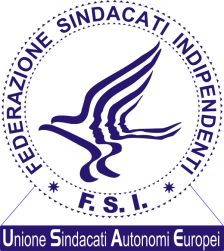 	All’ Azienda……………………………………………….	Alla Commissione elettorale della	………………………………………………..Il/la sottoscritto/a _____________________________ nato a ________________ il ___________in qualità di  ____________________________________________________________________presentatore della lista denominata FSI-USAE per l’elezione della rappresentanza sindacale unitaria (RSU) presso l’azienda  ________________________________________________________________dichiaro/a  sotto la propria responsabilità, che i candidati, di seguito elencati, non sono componenti della Commissione Elettorale e che le firme degli stessi, autentiche ed apposte in sua presenza, costituiscono espressa accettazione della candidatura. Dichiaro/a, inoltre, di non essere candidato in nessuna lista. 
Si acclude il simbolo che dovrà essere riportato sulle schede elettorali. 
Data _______________                                                               Il Presentatore della lista __________________________________________________________________________________Spazio per l’autenticazione della firma n.b:  la lista FSI-USAE deve essere presentata con lo stesso simbolo e la stessa dicitura in tutti i collegi elettorali.Candidati della LISTA FSI-USAE   COLLEGIO …..………Candidati della LISTA FSI-USAE   COLLEGIO …..………Candidati della LISTA FSI-USAE   COLLEGIO …..………NUM.PROGR.NOME E COGNOME (in stampatello)LUOGO E DATA DI NASCITA FIRMANUM.PROGR.NOME E COGNOME (in stampatello)LUOGO E DATA DI NASCITA FIRMANUM.PROGR.NOME E COGNOME (in stampatello)LUOGO E DATA DI NASCITA FIRMA